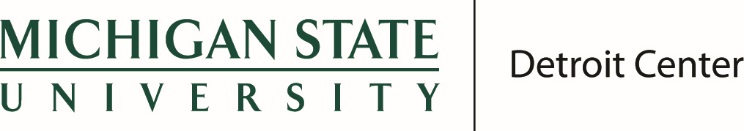 Fee Schedule MSU Detroit Center Room Rates include up to 4 hours of space use, AV equipment use and WiFi guest access.  Use of space exceeding (8) hours or events that extend beyond scheduled reservation will be charged at $37.50 per hour.Events that require additional security will be charged at $35 per hour/security guard.  Determinations of additional security needs are made by MSU-Detroit Center facility administration.**Events scheduled outside of the MSU Detroit Center’s normal operating hours are subject to additional surcharge for staffing and security.Normal Business HoursMonday – Thursday   8am – 9pmFriday 8am-5pmSaturday 8am – 4pmClosed SundaysLarge Conference Room$100.00Small Conference Room$75.00Multi-Purpose Room (First Floor)$150.00Classrooms (A & B Combined)$200.00Classroom A$125.00Classroom B$125.00